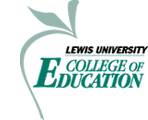 Unit Assessment Report:      Assessment #1 State Content Test	2013-2014Instrument:  Illinois Certification Testing System Content ExamsDescription and Use of the Assessment: The State of Illinois develops and administers this assessment of content to all licensure candidates.  Tests are divided into various subareas depending on the content.   Cut scores are set by the State and currently a score of 240 is required for passing on all tests.  The test is a multiple choice format of 60 to 100 questions.  Candidates’ results are sent directly to them and also to the Unit.  A passing score is required to engage in clinical practice through student teaching, internship or practicum for all programs. Candidates are allotted five attempts to pass the State Content Tests.  The subareas for each content exam are listed in the charts below:Content Test SubareasRESULTS:Interpretation and Findings:  A review of test scores indicates the following:All the candidates at the undergraduate level pass the test at over 80% (82%)*Candidates at the graduate level passed the state test at close to 100% rate. In most areas the average score of the graduate candidates was higher than the undergraduate candidates. In general graduate candidates have performed better passing the state tests with higher averages. A review of the annual reports from the secondary programs indicates that the majority of candidates pass the State test although not always at the 100% rate.  Respectfully Submitted,Mitra Fallahi, Ph. D.Elementary EducationSpecial EducationSecondary: BiologyLanguage Arts and LiteracyFoundations and CharacteristicsScience and TechnologyMathematicsAssessment  of Students and development of programsLife ScienceSciencePlanning  & Delivery of InstructionPhysical ScienceSocial SciencesManage the Learning EnvironmentEarth Systems and the UniverseThe Arts, Health & Physical EducationWork  in a Learning CommunityCell BiologyProfessional ConductOrganismal Biology & EcologySecondary: ChemistrySecondary: English/Language ArtsSecondary: HistoryScience and TechnologyReadingSocial Science FoundationLife ScienceWriting and ResearchHistory Common CorePhysical ScienceSpeaking and ListeningHistorical Concepts and World HistoryEarth Systems and the UniverseLiteratureU.S. and Illinois HistoryMatter, Structure and Practical KnowledgeStoichiometrySecondary:  MathematicsSecondary: PhysicsSchool CounselingProcesses and ApplicationsScience and TechnologyStudent Development across DomainsNumber Sense & MeasurementLife ScienceAssessment, Instruction & ServicesAlgebraic PatternPhysical ScienceThe School EnvironmentGeometric  MethodsEarth Systems and the UniverseThe School Counseling ProfessionProbability & StatisticsPhysics Skills, Motion, Forces & WavesHeat, Electricity, Magnetism & Modern PhysicsReading & LiteracyEducational LeadershipLanguage, Reading & LiteratureUnderstanding the Learning EnvironmentReading Instruction & AssessmentCommunication, Collaboration & School CultureReading, Research and Curriculum DesignHuman Development, Curriculum Planning & AssessmentProfessional Responsibilities & Resource ManagementResource Management and School GovernanceState Content Testby Program and DegreeUndergraduateUndergraduateGraduateGraduateState AverageState Content Testby Program and DegreePass RateAverage ScorePass RateAverage ScoreAverage ScoreElementary Education100%261100%273265Early Childhood100%265100%272261Special Education100%260100%276267Secondary:Biology100%287260Secondary:Chemistry50%240252Secondary: English/Language Arts67%255100%270266Secondary:History75%255100%267259Secondary:Math63%233100%286252Secondary:Physics100%265100%242264School Counseling95%264267Reading &Literacy100%260267EducationalLeadership100%266264Totals82%254100%269262